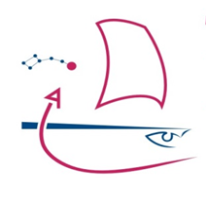 Presentation and Workshop of the Cultural Route Tourism ItinerariesMonday 7 November, 2016 at 16:00-18:00 pmRoom 9, South Gallery, WTM, London, UKYour comments are important! We will appreciate it if you could kindly fill this form and leave it on your chair. Should you need to submit any information (current or previous itineraries or related tourism products) that you deem might be useful to the development of this project or give further comments, please send an email to oftc@unwto.org  .Title:		_______________________________________________Full Name:	_______________________________________________Position:	_______________________________________________Organization:	_______________________________________________Country:	_______________________________________________Email:		_______________________________________________CommentsThank you!